                     PROPOSIÇÕES 07 – Vereador Diogo Antoniolli                     INDICAÇÃO – 09/2021       O vereador Diogo Antoniolli, nos termos regimentais e ouvido o plenário, indica ao Excelentíssimo Senhor Prefeito Municipal em conjunto com a Secretaria Municipal de Obras que seja feito o conserto da valeta na interseção da Rua João Alfredo Portz com Rua Arlindo da Silva. 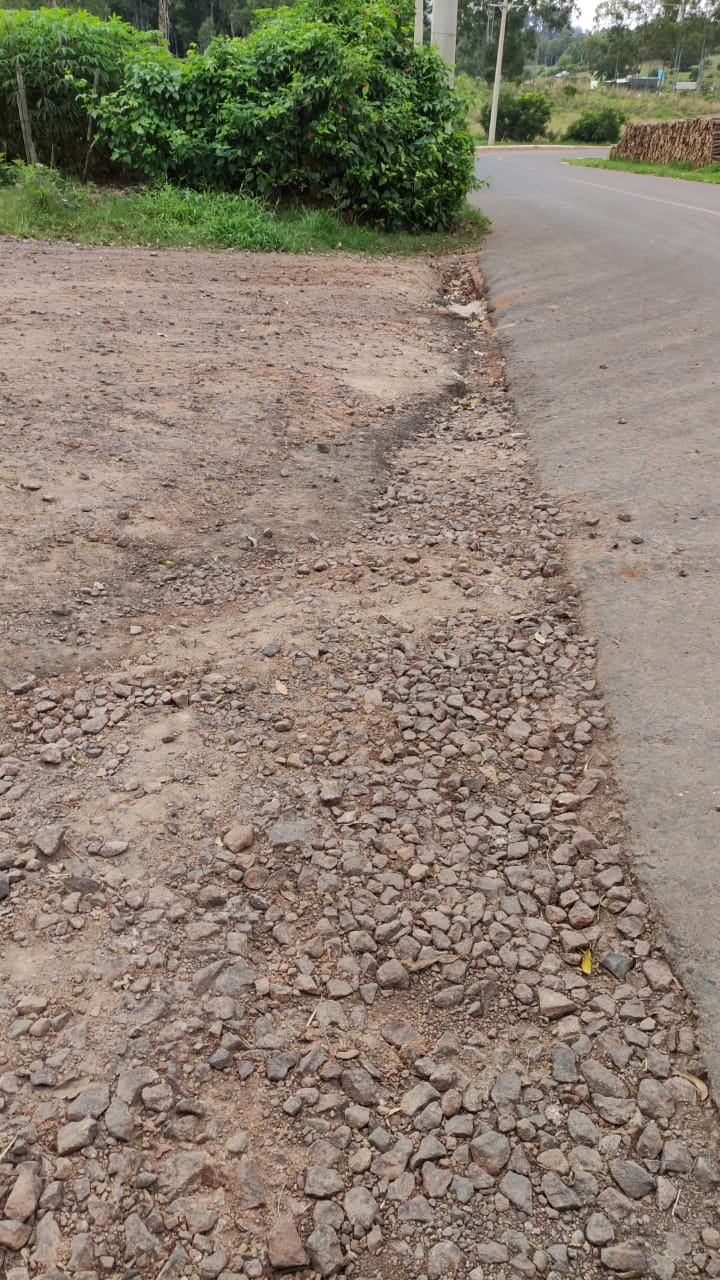 Mensagem Justificativa     Senhor Presidente:     Senhores vereadores:     A presente indicação, tem como objetivo de manter as Ruas do município em boas condições de trafegabilidade.                                             Atenciosamente,                         Bom Retiro do Sul, 30 de março de 2021.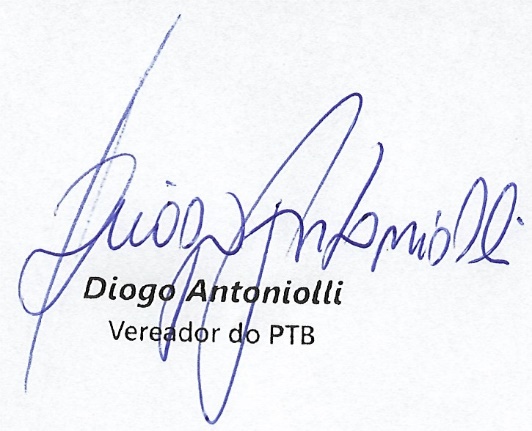 